Алгебра:1) Повторение изученного материала: №588 (1;3); №595; №607 (2;4;6)2) Тренировочный вариант ВПР: https://math7-vpr.sdamgia.ru/test?id=404827 Решаем на сайте, потом присылаем скрин таблицы с итогами. Если нет возможности решить на сайте, то решаем в тетради и скидываем фото решения в тетради. (Для тех, у кого не открывается сайт, внизу прикреплены фото этого варианта ВПР).Геометрия:1) Повторение изученного материала: №230; №235; №248.2) Вариант ВПР: Работа №3, стр. 37, Вариант 1 (https://drive.google.com/file/d/1p9zun-bzQcY-NOFT-mT607qGfix44LL3/view ) Для тех, у кого не открывается сайт, внизу прикреплены фото этого варианта ВПР.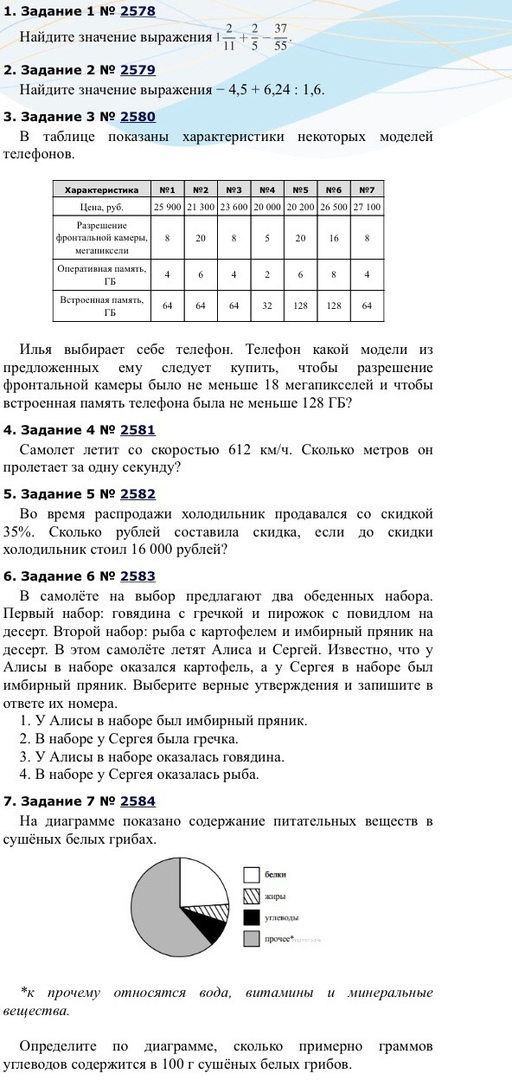 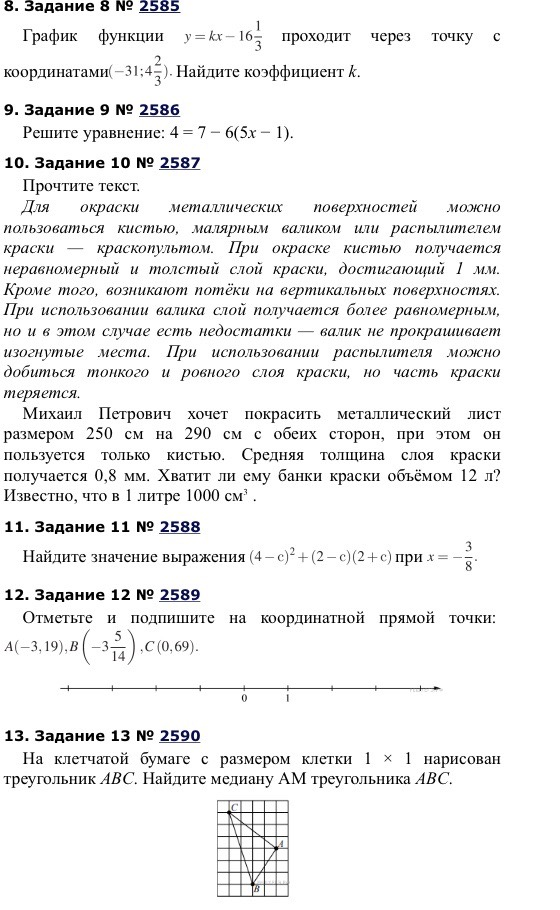 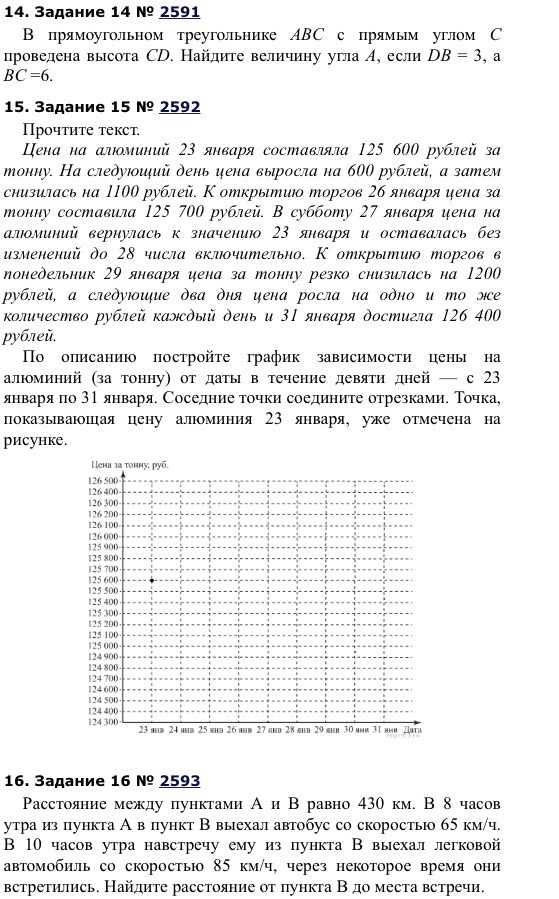 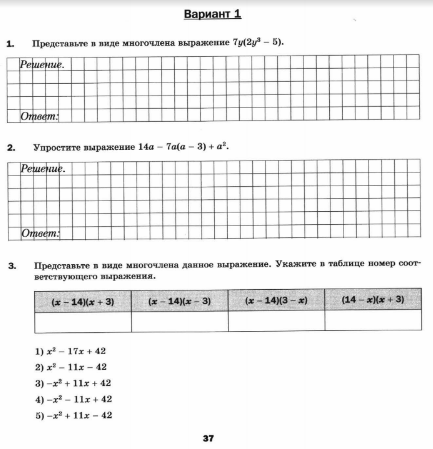 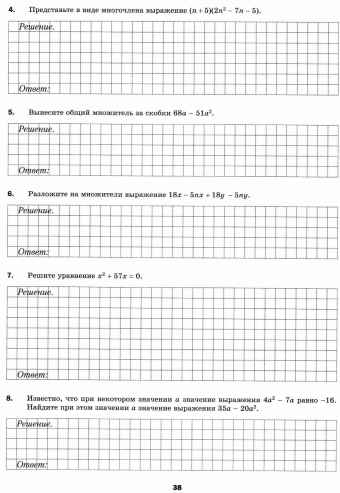 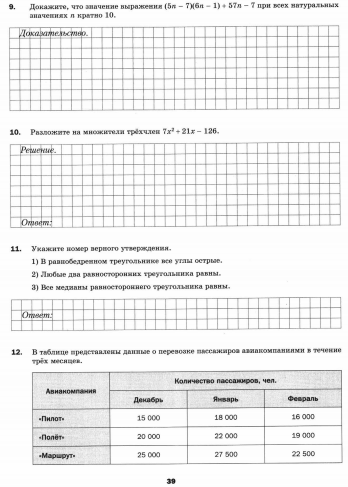 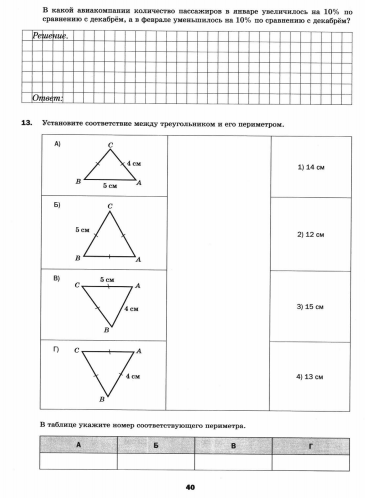 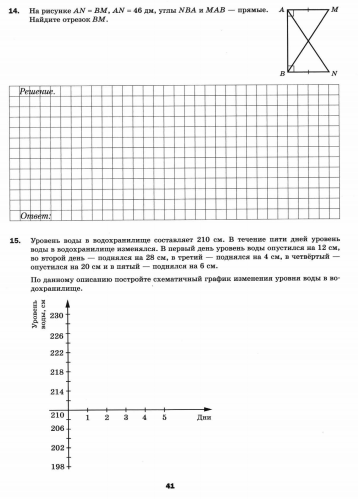 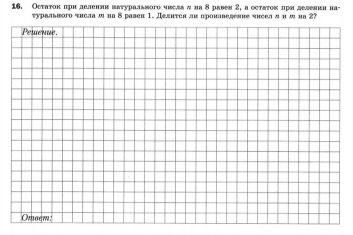 